Scenariusz nr 10 - Ćwiczenia wymowy głoski „t”  Ćwiczenia  oddechowe„Kołysanie misia”. Dziecko kładzie się na plecach na płaskiej powierzchni. Na brzuchu kładziemy małą maskotkę. Zadaniem dziecka jest nabranie powietrza do brzuszka (przepony) i wypuszczenie tak, aby miś się kołysał.„Latające piórka”. Zawiązujemy kilka piórek na nitce. Przywiązujemy je do patyczka. Dziecko dmucha tak, aby piórka „latały”.Ćwiczenia artykulacyjneGimnastyka buzi i języka z „Nemo”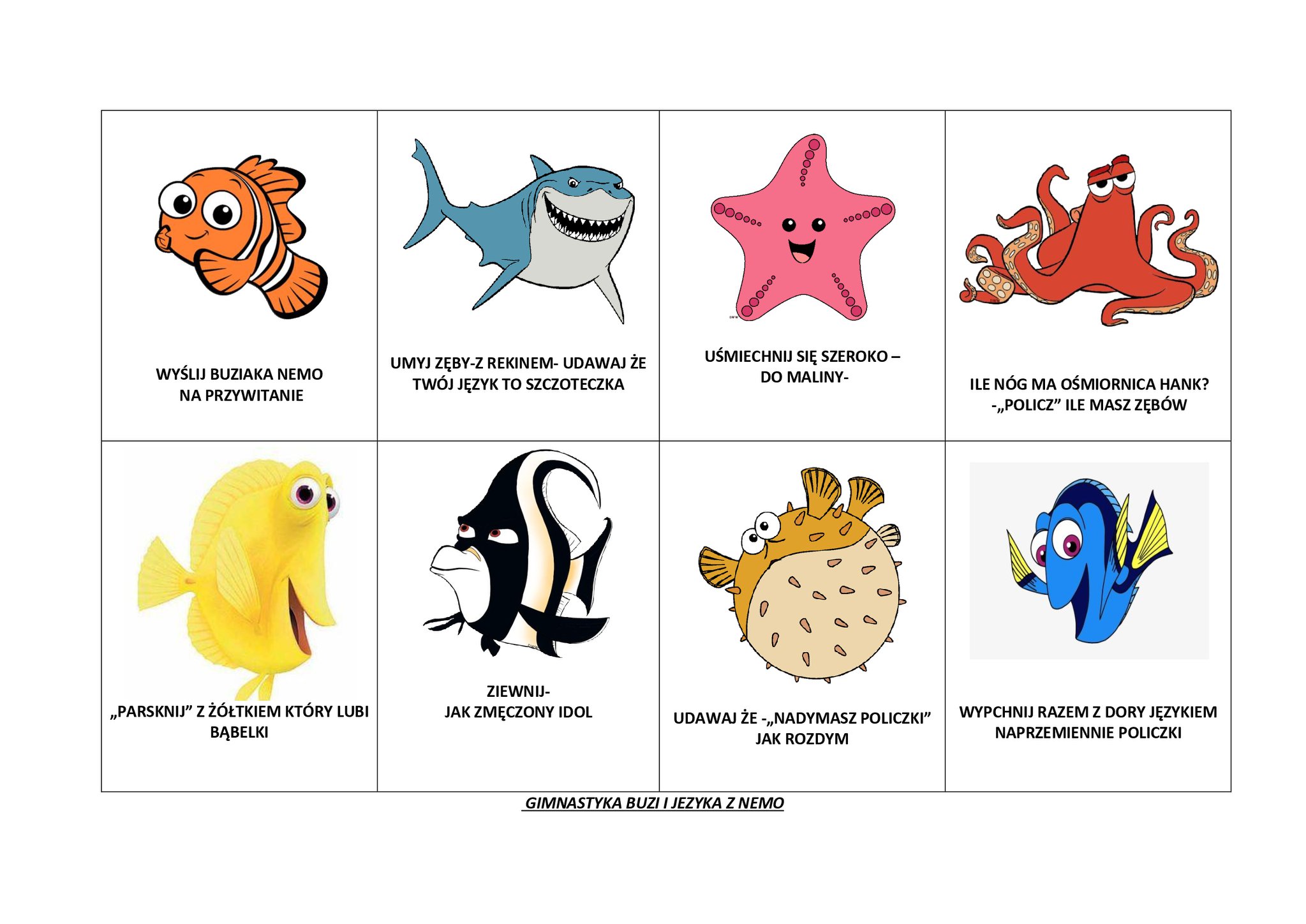 Ćwiczenia wymowy głoski „t”  Wiersz „Sałatka Tadka”. Powtarzaj.Taka gratka to dla Tadka – na talerzu jest sałatka!Tu pietruszka, tam sałata.- tyle tego miał zjeść tata?Na stoliku tkwi notatka, by pamiętać o dodatkach.- co? Truskawki i twarożek?Do tej natki? Będzie gorzej!Tadek trafia do talerza…- rety! – teraz się najeża.Ten dodatek nie zachwyca,bo w sałatce….gąsienica!Pokoloruj obrazki, w których nazwie słyszysz głoskę „t”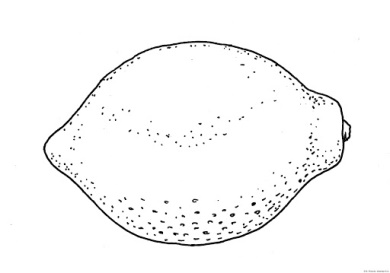 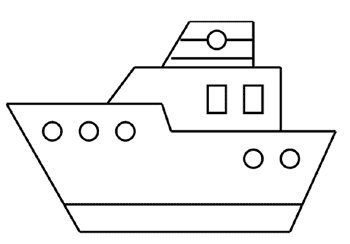 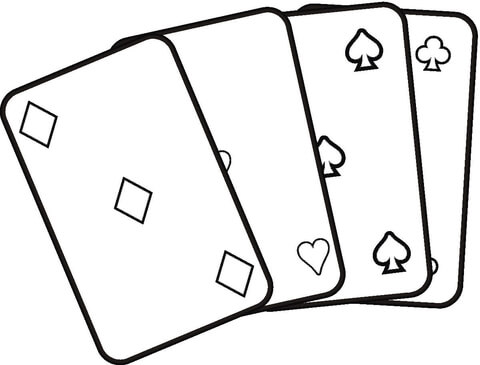 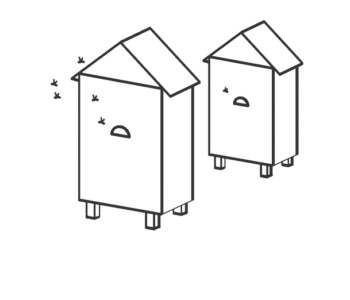 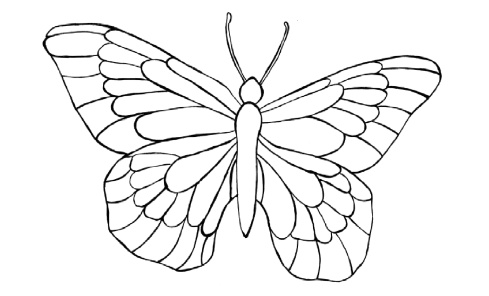 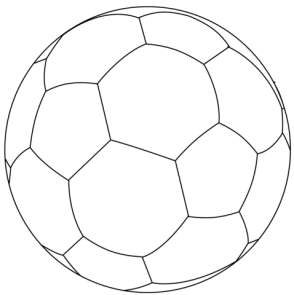 Karta pracyPołącz kropki. Pokoloruj obrazek. Powiedz, co przedstawia.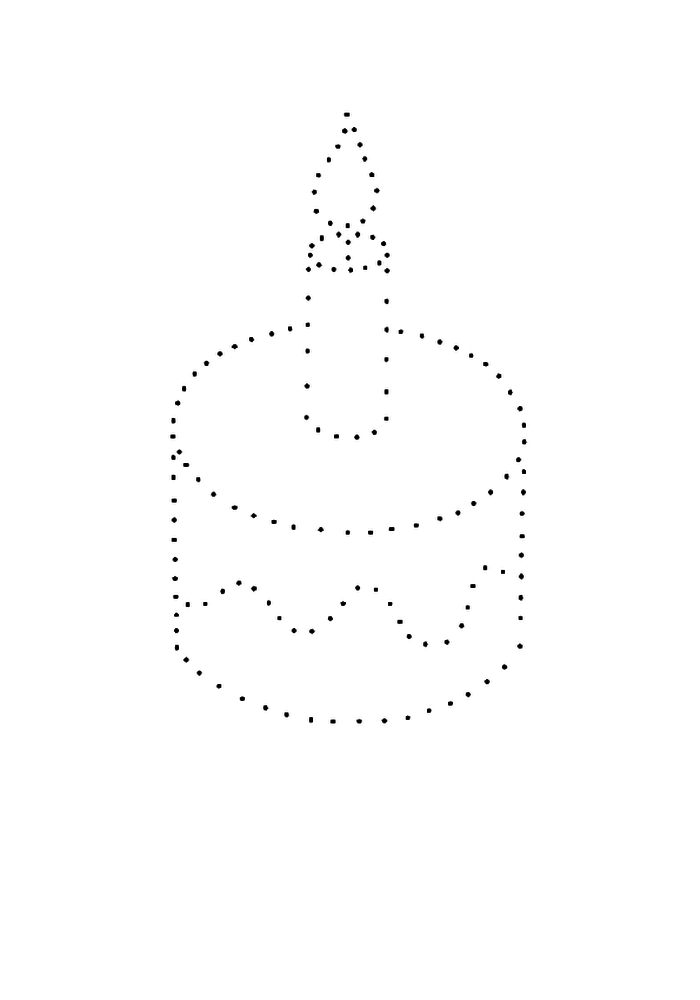 